                      КАРАР	   ПОСТАНОВЛЕНИЕ              28 март 2016й.                            № 17                    28 марта  2016 г.О внесении изменений в постановление Главы сельского поселения Максим - Горьковский сельсовет муниципального района Белебеевский район Республики Башкортостан от 07.02.2012 г. № 18«Об утверждении административного Регламента предоставления муниципальной услуги «Выдача разрешений (ордеров) на проведение земляных работ» администрацией сельского поселения Максим - Горьковский сельсовет муниципального района Белебеевский район Республики Башкортостан»    В целях исполнения Федерального закона от 1 декабря 2014 года                            № 419-ФЗ «О внесении изменений в отдельные законодательные акты Российской Федерации по вопросам социальной защиты инвалидов в связи ратификацией Конвенции о правах инвалидов»,  статьей 15 Федерального закона от 24 ноября 1995 года № 181-ФЗ «О социальной защите инвалидов в Российской Федерации, а также в соответствии с письмом Министерства труда и социальной защиты населения Республики Башкортостан от 01.02.2016г.   № 11-28  п о с т а н о в л я ю :    1. Пункт 2.2 дополнить следующей информацией: - «Условия доступности для инвалидов муниципальной услуги обеспечиваются в соответствии со статьей 15 Федерального закона от 24.11.1995 г. № 181- ФЗ «О социальной защите инвалидов в Российской Федерации» и с иными нормативными правовыми актами Российской Федерации о социальной защите инвалидов».- «оказание специалистом Администрации сельского поселения Максим-Горьковский сельсовет муниципального района Белебеевский район Республики Башкортостан»,  предоставляющего муниципальную услугу, помощи инвалидам в преодолении барьеров, мешающих получению ими услуг наравне с другими лицами».    1.1. Подпункт 2.1.4. изложить в новой редакции:2.1.4.) «Информация о предоставлении муниципальной услуги должна размещаться на официальном сайте сельского поселения Максим-Горьковский сельсовет муниципального района Белебеевский район Республики Башкортостан  http://www.maksimadm.ru».       2. Данное  постановление обнародовать на официальном сайте Администрации сельского поселения Максим-Горьковский сельсовет муниципального района Белебеевский район Республики Башкортостан       3.  Контроль над исполнением настоящего постановления оставляю за собой.Глава сельского поселения                                               Н.К.Красильникова          Баш7ортостан Республика3ыБ2л2б2й районы муниципаль районыны8          Максим – Горький ауыл советы             ауыл бил2м23е хакими2те.Горький ис. ПУЙ ауылы, Бакса урамы,  3Тел.2-07-40 , факс: 2-08-98  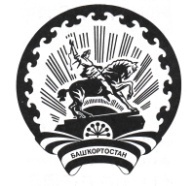 Республика БашкортостанАдминистрация сельского поселения Максим – Горьковский сельсовет муниципального района Белебеевский район      452014, с. ЦУП им. М.Горького, ул. Садовая,      д. 3     Тел. 2-07-40, факс: 2-08-98